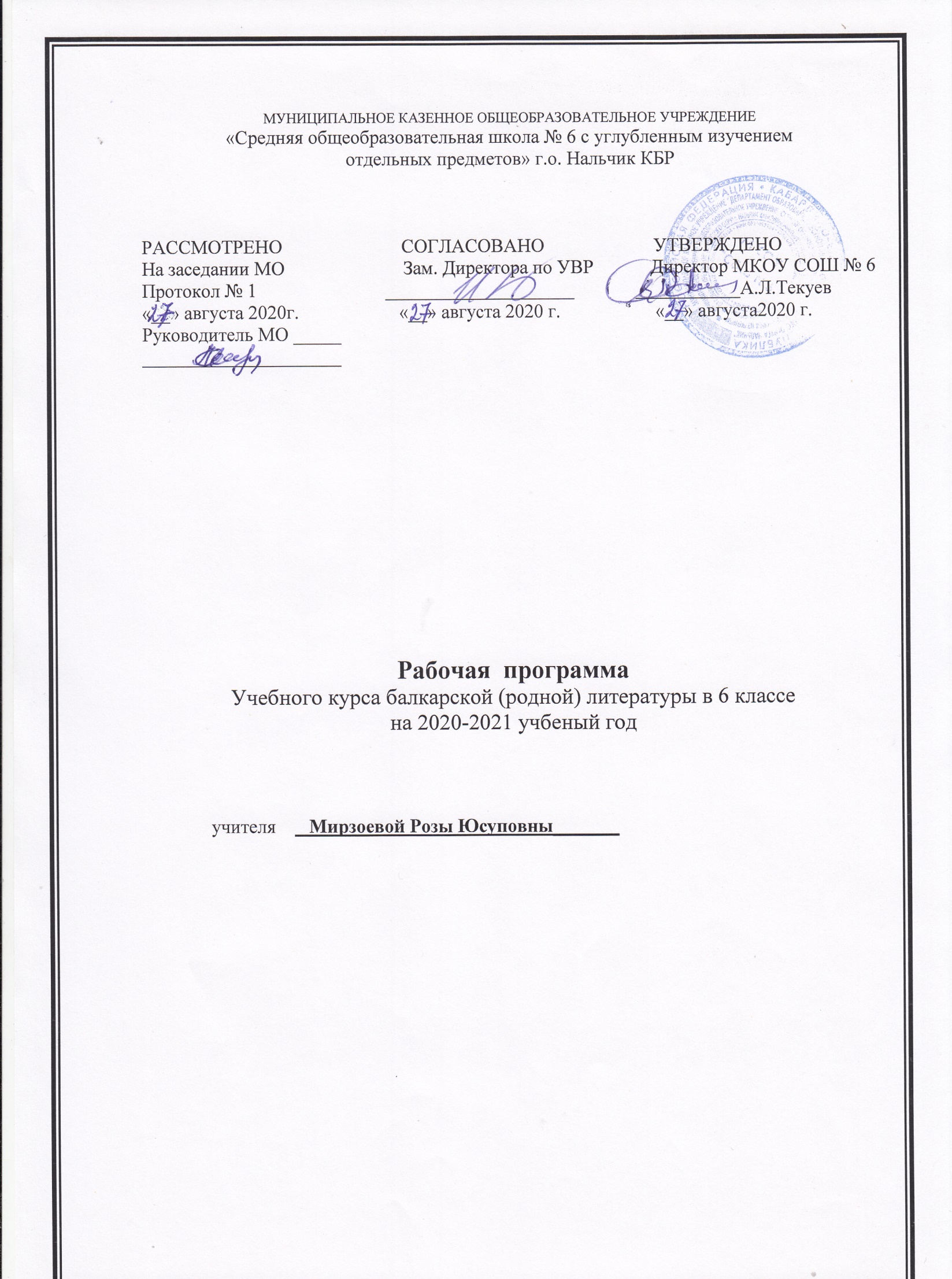 ПОЯСНИТЕЛЬНАЯ ЗАПИСКА Рабочая программа учебного предмета «Балкарская родная литература» для 6 класса общеобразовательной школы (базовый уровень) составлена на основе Федерального государственного образовательного стандарта ООО, примерных программ по учебным предметам (Балкарская родная литература) ФГОС второго поколения. ООП ООО МКОУ «СОШ №6».Рабочая программа по балкарской  родной литературе для 6 класса составлена на основе «Общих образовательных программ по балкарской литературе 5- 11 классов» в соответствии с региональным компонентом государственного стандарта основного  общего образования. Рабочая программа конкретизирует содержание тем образовательного стандарта  «Балкарская литература 6-класс» Составители: доктор филологических наук, профессор З.Х.Толгуров, кандидат филологических наук  А.М. Теппеев, поэт М.Х. Табаксоев « Малкъар литературадан орта школда V-XI класслагъа  программала». Нальчик, «Книга», 2011 г.Учебник Мусукаева С.А.. Малкъар литература. 6 класс.- Нальчик: Эльбрус, 2014 г.  «Балкарская литература» в учебном плане МКОУ «СОШ №6» в системе общего образования обусловлено тем, что литература – один из основных предметов в системе подготовки школьника. Наряду с балкарским языком она формирует функциональную грамотность, способствует общему развитию и воспитанию ребенка. Эти два предмета представляют собой единый филологический курс, в котором обучение чтению сочетается с литературным образованием и изучением родного языка. Количество часов по учебному плану: 1 полугодие - 2 часа в неделю, 2 полугодие - 1 час в неделю. Всего 51 час.Цели и задачи курса:Осмысление литературы как словесного вида искусства на материале произведений учитывающих интересы учащихся данной возрастной группы.Формирование читательской культуры учащихся, личностного отношения к прочитанному.Знакомство с многообразием жизненного содержания литературы и биографиями писателейИзучение сведений по теории литературы; развитие умения интерпретировать художественный текст на основе личностного восприятия произведения.Цели изучения литературы могут быть достигнуты при обращении к художественным произведениям, которые давно и всенародно признаны классическими с точки зрения их художественного качества и стали достоянием отечественной и мировой литературы. Следовательно, цель литературного образования в школе состоит и в том, чтобы познакомить учащихся с классическими образцами мировой словесной культуры, обладающими высокими художественными достоинствами, выражающими жизненную правду, общегуманистические идеалы и воспитывающими высокие нравственные чувства у человека читающего.Особенности классовПрограмма базовая, предназначена для 6-го класса общеобразовательной школы.Сроки реализации программыПрограмма рассчитана на 2019-2020учебный год.Отличительные особенности рабочей программыПрограмма построена с учетом принципов системности, научности и доступности, а также преемственности и перспективности между различными разделами курса.Уроки спланированы с учетом знаний, умений и навыков по предмету, которые сформированы у школьников в процессе реализации принципов развивающего обучения. Соблюдая преемственность с начальной школой, предусматривается обучение балкарской литературе в 6 классе на высоком, но доступном уровне трудности, быстрым темпом, отводя ведущую роль теоретическим знаниям. На первый план выдвигается раскрытие и использование познавательных возможностей учащихся как средства их развития и как основы для овладения учебным материалом. Повысить интенсивность и плотность процесса обучения позволяет использование различных форм работы: письменной и устной, под руководством учителя и самостоятельной и др. Сочетание коллективной работы с индивидуальной и групповой снижает утомляемость учащихся от однообразной деятельности, создает условия для контроля и анализа полученных знаний, качества выполненных заданий.Для пробуждения познавательной активности и сознательности учащихся в уроки включены сведения из истории балкарской литературы, прослеживаются процессы формирования языковых явлений, их взаимосвязь.Материал в программе расположен с учетом возрастных возможностей учащихся.В программе предусмотрены вводные уроки, раскрывающие роль и значение балкарской литературы. Программа предусматривает прочное усвоение материала, для чего значительное место в ней отводится повторению. В программе также специально выделены часы на развитие связной речи. Темы по развитию речи — речеведческие понятия и виды работы над текстом — пропорционально распределяются между грамматическим материалом. Это обеспечивает равномерность обучения речи, условия для его организации.Планируемые результаты изучения учебного предмета, курса (личностные, предметные, метапредметные).Планируемые результаты  должны отражать:воспитание российской гражданской идентичности: патриотизма, уважения к Отечеству, прошлое и настоящее многонационального народа России; осознание своей этнической принадлежности, знание истории, языка, культуры своего народа, своего края, основ культурного наследия народов России и человечества; усвоение гуманистических, демократических и традиционных ценностей многонационального российского общества; воспитание чувства ответственности и долга перед Родиной;формирование ответственного отношения к учению, готовности и способности обучающихся к саморазвитию и самообразованию на основе мотивации к обучению и познанию,  осознанному выбору и построению дальнейшей индивидуальной траектории образования на базе ориентировки в мире профессий и профессиональных предпочтений, с учётом устойчивых познавательных интересов, а также на основе формирования уважительного отношения к труду, развития опыта участия в социально значимом труде; формирование целостного мировоззрения, соответствующего современному уровню развития науки и общественной практики, учитывающего социальное, культурное, языковое, духовное многообразие современного мира;формирование осознанного, уважительного и доброжелательного отношения к другому человеку, его мнению, мировоззрению, культуре, языку, вере, гражданской позиции, к истории, культуре, религии, традициям, языкам, ценностям народов России и народов мира; готовности и способности вести диалог с другими людьми и достигать в нём взаимопонимания; освоение социальных норм, правил поведения, ролей и форм социальной жизни в группах и сообществах, включая взрослые и социальные сообщества; участие в школьном самоуправлении и  общественной жизни в пределах возрастных компетенций с учётом региональных, этнокультурных, социальных и экономических особенностей; развитие морального сознания и компетентности в решении моральных проблем на основе личностного выбора, формирование нравственных чувств и нравственного поведения, осознанного и ответственного отношения к собственным поступкам; формирование коммуникативной компетентности в общении и  сотрудничестве со сверстниками, детьми старшего и младшего возраста, взрослыми в процессе образовательной, общественно полезной, учебно-исследовательской, творческой и других видов деятельности;формирование ценности  здорового и безопасного образа жизни; усвоение правил индивидуального и коллективного безопасного поведения в чрезвычайных ситуациях, угрожающих жизни и здоровью людей, правил поведения на транспорте и на дорогах;формирование основ экологической культуры соответствующей современному уровню экологического мышления, развитие опыта экологически ориентированной рефлексивно-оценочной и практической  деятельности в жизненных ситуациях;осознание значения семьи в жизни человека и общества, принятие ценности семейной жизни, уважительное и заботливое отношение к членам своей семьи;развитие эстетического сознания через освоение художественного наследия народов России и мира,  творческой деятельности эстетического характера.Личностными результатами изучения предмета являются следующие умения и качества:осознание значимости чтения для своего дальнейшего развития;формирование потребности в систематическом чтении как средстве познания мира и самого себя;знакомство с культурно-историческим наследием своего народа, общечеловеческими ценностями;восприятие литературного произведения как особого вида искусства;высказывание своей точки зрения и уважение мнения собеседника.эмпатия – умение осознавать и определять эмоции других людей; сочувствовать другим людям, сопереживать;любовь и уважение к Отечеству, его языку, культуре, истории;чувства уважения, благодарности, ответственности по отношению к своим близким; понимание ценности семьи;интерес к чтению, к ведению диалога с автором текста, потребность в чтении;наличие собственных читательских приоритетов и уважительное отношение к предпочтениям других людей;ориентация в нравственном содержании и смысле поступков – своих и окружающих людей;этические чувства – совести, вины, стыда – как регуляторы морального поведения.Средством достижения этих результатов служат тексты литературных произведений, вопросы и задания к ним, авторские тексты, диалоги постоянно действующих героев; технология продуктивного чтения.Метапредметными результатами изучения курса является формирование универсальных учебных действий (УУД).Регулятивные УУД:самостоятельно формулировать тему и цели урока;составлять план решения учебной проблемы совместно с учителем;работать по плану, сверяя свои действия с целью, корректировать свою деятельность;в диалоге с учителем вырабатывать критерии оценки и определять степень успешности своей работы и работы других в соответствии с этими критериями.Средством формирования регулятивных УУД служит технология продуктивного чтения и технология оценивания образовательных достижений (учебных успехов).Познавательные УУД:пользоваться разными видами чтения: изучающим, просмотровым, ознакомительным;устанавливать причинно-следственные связи;перерабатывать и преобразовывать информацию из одной формы в другую (составлять план, таблицу, схему);пользоваться словарями, справочниками;осуществлять анализ и синтез;устанавливать причинно-следственные связи;строить рассуждения.Средством развития познавательных УУД служат тексты учебника и его методический аппарат; технология продуктивного чтения.Коммуникативные УУД:оформлять свои мысли в устной и письменной форме с учётом речевой ситуации;адекватно использовать речевые средства для решения различных коммуникативных задач; высказывать и обосновывать свою точку зрения;слушать и слышать других – владеть монологической и диалогической формами речи;пытаться принимать иную точку зрения, быть готовым корректировать зрения;договариваться и приходить к общему решению в совместной деятельности;Предметными результатами изучения курса является сформированность следующих умений:формирование необходимого уровня читательской компетентности;овладение техникой чтения, приёмами понимания прочитанного и прослушанного произведения;овладение элементарными приёмами интерпретации, анализа, преобразования художественных, научно-познавательных и учебных текстов;умение самостоятельно выбирать интересующую ученика литературу;умение декламировать (читать стихи наизусть) стихотворные произведения, выступать перед знакомой аудиторией с небольшими сообщениями. воспринимать на слух тексты в исполнении учителя, учащихся;осознанно, правильно, выразительно читать вслух;самостоятельно прогнозировать содержание текста по заглавию, фамилии автора, иллюстрации, ключевым словам;самостоятельно читать про себя незнакомый текст, проводить словарную работу;делить текст на части, составлять простой план;самостоятельно формулировать главную мысль текста;находить в тексте материал для характеристики героя;подробно и выборочно пересказывать текст;составлять рассказ-характеристику героя;составлять устные и письменные описания;по ходу чтения представлять картины, устно выражать (рисовать) то, что представили;высказывать и аргументировать своё отношение к прочитанному, в том числе к художественной стороне текста (что понравилось из прочитанного и почему).Предметные результаты по литературе выражаются в следующем:понимание ключевых проблем изученных произведений балкарского фольклора и фольклора других народов; понимание связи литературных произведений с эпохой их написания, выявление заложенных в них вневременных, непреходящих нравственных ценностей и их  современного звучания;умение анализировать литературное произведение: определять его принадлежность к одному из литературных родов и жанров; понимать и формулировать тему, идею, нравственный пафос литературного произведения; характеризовать его героев, сопоставлять героев одного или нескольких произведений;определять в произведении элементов сюжета, композиции, изобразительно — выразительных средств языка, понимание их роли в раскрытии идейно — художественного содержания произведения (элементы филологического анализа); владение элементарной литературоведческой терминологией при анализе литературного произведения;приобщение к духовно — нравственным ценностям балкарской литературы и культуры, сопоставление их с духовно — нравственными ценностями других народов;формулирование собственного отношения к произведениям литературы, их оценке;собственная интерпретация (в отдельных случаях) изученных литературных произведений;понимание авторской позиции и своё отношение к ней;восприятие на слух литературных произведений разных жанров, осмысленное чтение и адекватное восприятие;умение пересказывать прозаические произведения или их отрывки с использованием образных средств балкарского языка и цитат из текста, отвечать на вопросы по прослушанному или прочитанному тексту, создавать устные монологические высказывания разного типа, вести диалог;написание изложений и сочинений на темы, связанные с тематикой, проблематикой изученных произведений; классные и домашние творческие работы, рефераты на литературные и общекультурные темы;понимание образной природы литературы как явления словесного искусства; эстетическое восприятие произведений литературы; формирование эстетического вкуса;понимание балкарского слова в его эстетической функции, роли изобразительно — выразительных языковых средств в создании художественных образов литературных произведений.Оценка достижения предметных результатов ведется как в ходе текущего и промежуточного оценивания, так и в ходе выполнения итоговых проверочных работ. При этом итоговая оценка ограничивается контролем успешности освоения  действий, выполняемых с предметным содержанием. Совокупность контрольных работ должна демонстрировать нарастающие успешность, объем и глубину знаний, достижение более высоких уровней формируемых учебных действий и результатов обучения. В календарно-тематическом  планировании для каждой контрольной работы указан примерный срок ее проведения. Содержание учебного курсаВведение. Литература как вид искусства. (1 ч.)Нартские предания и мифы. Нартские предания. Особенности нартских героев.(6 ч.) Эмегены и нарты. «Нарт темирчи Дебет»Образ Дебета. Язык предания, его  идейное содержание«Сосурукъ бла Эмеген»Противопоставление. Героизм Сосурукъо,его преданность народу. Художественные особенности предания.«Пелиуан Къарашауай» Характер Къарашауая.Он выступает как правозащитник. Отличие егоот других нартов. Язык предания, его  идейное содержание.«Ариу Сатанай»Судьба Сатанай, её ослепительная красота. Описание в нартском эпосе алмосту.Мифы в истории народа. Дать понятие о мифах.«Илкер ташны жашлары»Из балкарской литературы. Мечиев Кязим(2ч.) «Къар кюн арбазыма къоннган чыпчыкъгъа», «Ата-Ана»Сравнение судьбы воробья с судьбой народа. Художественное значение символики.Кулиев Кайсын (2ч) «Балам, бу жерге…», «Таукеллик жырчыгъы»Преемственность поколений, размышления поэта о бесконечности жизни. Воспитывающая роль стихов.Отаров Керим(1ч.) «Жабалакъ»Описание прихода весны. Богатство языковых средств.Текуев Жамал(2ч.) «Дугъума шай»Связь поколений, деда с внуком.Маммеев Ибрагим(1ч) «Дорбункъул юй ишлейме», «Ким кимни юйретгенди?»Идейное содержание стихов, воспитывающее значение, особенности языковых средств.Шазмурзаев Саид(1ч.) «Малкъар таула»Описание гор, связь человека с родными горами.Отаров Саид(1ч.) «Буду санга аманатым»Описание природных явлений.Залиханов Жанакаит(1ч.) «Кесинг хыйсап этчи, Бияслан»Мастерство писателя в описании героев произведения. Воспитывающее значение стихотворения.Мокаев Магомет(1ч.) «Мени юйюм». «Мени шахарым»Воспитание гражданственности, описание красоты природы. Отношение лирического героя к окружающей природе.Теория литературы. (1)Понятие о художественном образе.Зумакулова Танзиля(1ч.) «Ата журтум-Малкъарым»Любовь к родной земле. Художественные средства, при помощи которых автор выражает свою любовь к родной земле. Теория литературы(1). Эпитеты.Бабаев Ибрагим(1ч.) «Жай агъачда», «Кёк бла чек»Мастерство поэта в описании природы. Способы художественно выразительные средства, используемые поэтом.Моттаева Светлана(1ч.) «Алтын гебенек»Показ любовь к  родной земле и мир через образ золотого мотылька. Стремление неба, гор, земли к миру.Гуртуев Элдар(2ч.) «Къарт эшекни къадары»Связь жизни и техники. Её  хорошие и плохие признаки. Призыв людей к милосердию.Теория литературы(1). Жанры художественной литературы. Виды рассказа.Гуртуев Салих(1ч.) «Жер татыуу»Описание природы в стихотворении. Язык, художественные приёмы.Созаев Ахмат(1ч.) «Жангы кырдыкга къууанып жырлай» Связь человека и  земли. Описание труда. Идейное содержание стихотворения.Толгуров Зейтун(2ч.) «Айыуташ»Понятие детьми слово « Родина» во время Великой Отечественной войны. Положительные герои и предатели. Образы Мустафира и Мусоса.Мусукаева Сакинат(1ч.) «Элия ай» Уроки воспитания ребёнка, помощь ему в понятии окружающего мира. Шаваев Хасан(2ч.) «Тузакъ»Описание  в повести горя народа. Мастерство писателя в создании образов.Ёлмезов Мурадин(1ч.) «Сабийлигими жыры»Горечь жизни на чужбине.  Пример почитания хлеба.Ахматова Сафарият(1ч.) «Къарт къойчуну жыры»Образ старца, егоумные советы (уроки жизни)Гуляев Башир(2ч.) «Къуш уя»Иносказательный смыл рассказа. Описание в рассказе трагедии народа. Мастерство писателя в применении иносказательного языка.Теппеев Алим(2ч.) «Асыралгъан алмала»Хранённые яблоки - символ тоски, ожидания. Описание правдивости жизни.Табаксоев Мухтар (1ч.) «Бешик ишлейди аппа» Описании мастерства народаИз карачаевской литературы Семёнов Исмаил (1) «Минги тау»Любовь  к родной земле, горам.Байрамукова Фатима(1)  «Мен энтта къайтырма»Идейное содержание рассказа. Ёзденов Альберт(1) «Тау къушну уясы» Любовь автора к родной земле. Художественные прёмы в раскрытии темы.ПовторениеУчебно-тематический план УМК, список литературыКалендарно-тематическое планированиеБалкарская (родная) литература   6 класс№ п/пНаименование разделов учебной программы и характеристика основных содержательных линийОбщее количество часов на освоение раздела, в том числе на письменные работы1Введение. 1 ч.2Нартские предания и мифы. 6 ч.3Балкарские народные песни 6  ч.4Из балкарской литературы. 34 ч.5Из карачаевской литературы 3 ч.6Повторение 1Итого 51№ п/пНаименование объектов и средств материально-технического обеспеченияБиблиотечный фонд (книгопечатная продукция)Библиотечный фонд (книгопечатная продукция)1Учебник     Мусукаева С.А.Малкъар адабият 6 класс. – Нальчик: Эльбрус, 2013 г.2Методическое руководство к учебнику Чочаева Н.Х. Нальчик, «Эльбрус»   Печатные пособияПечатные пособия3Словари по балкарскому языку.Технические средства обученияТехнические средства обучения5Таблицы6Персональный компьютер.№урокаТема урокаКол-во часовДатаДатаДата№урокаТема урокаКол-во часовПо плануПо плануПо фактуЛитератураны сёз исскусствоча ангылатыу. Халкъ таурухланы миллет жашау бла байламлыкълары1Нарт таурухну юсюнден ангылам. «Нарт темирчи Дебет»1«Сосурукъ бла эмеген». Сосурукъну жигитлиги, аны халкъгъа кертичилиги. Гипербола. «Сосурукъ бла эмеген» деген таурухда гиперболаны магъанасы1«Пелиуан Къарашауай». Къарашауайны башха нартладан энчилиги.1Кл.тыш. «Ариу Сатанай»1Кл.тыш. «Ёрюзмек бла Ногъайчыкъ»1Кл. тыш. «Илкер ташны жашлары». Кл.тыш.  «Батыр Къарашауай бла Гемуда»1Кёлденжазма жазаргъа хазырланыу.1Кёлденжазма «Мен нарт таурухланы нек сюеме»1Кл.тыш. «Нарт Рачыкау»1Малкъар халкъ жырла. «Апсатыны жыры. 1Апсатыгъа табыныу.Жырда айтылгъан эпитетле. «Эрирей». «Долай».1«Ийнай». «Белляу»1Кл.тыш.  «Ажо бла агъач киши». «Отха тилек». «Сабан бийче»1Малкъар литературадан. Мёчюланы Кязим «Къар кюн арбазыма къоннган чыпчыкъгъа»1Мёчюланы К. «Ата-ана»11Къулийланы КЪ. «Балам, бу жерге…» «Таукеллик жырчыгъы»11Отарланы К. «Жабалакъ»11Текуланы Ж. «Дугъума шай»11Маммеланы И. «Дорбункъул юй ишлейме». «Ким кимни юйретгенди?»11Шахмырзаланы Саид «Малкъар таула»11Отарланы Саид «Буду санга аманатым»11Залийханланы Жанакъайыт «Кесинг хыйсап этчи, Бияслан»11Мокъаланы Магомет «Мени юйюм», «Мени шахарым»11Зумакъулланы Танзиля «Ата журтум-Малкъарым».11Бабаланы Ибрахим «Жай агъачда». «Кек бла чек».11 Кёлденжазма «Ата журтум»11Моттайланы Светлана «Алтын гебенек».11Гуртуланы Элдар «Къарт эшекни къадары»11Жашауну техника бла байламлыгъы.11Инсанланы жюрек жумушакълыкъгъа чыкъырыу.«Къарт эшекни къадары» деген чыгъармада жигитлени сыфатлары11Кёлденжазма Адамлыкъны шартлары.11Гуртуланы Салих «Жер татыуу». Назмуда табийгъатны суратланыу11Созайланы Ахмат «Жангы кырдыкга къууанып жырлай»11Толгъурланы Зейтун «Айыуташ».11«Айыуташ» чыгъармада сабийлени туугъан журт дегенни къалай ангылагъанлары.11«Айыуташ» чыгъармадатюз жигитле бла сатхыч адамла11Келденжазма «Мустафирни жигитлиги»1Мусукаланы Сакийнат «Элия ай»1Шауаланы Хасан «Тузакъ»1«Тузакъ» чыгъармада миллет бушууну суратланыуу1Ёлмезланы Мурадин «Сабийлигими жыры». Киши жеринде жашауну къыйынлыгъы1«Ётмекни багъалай билейик» хапар жарашдырыу.  Кл тыш. Кеси сайлагъан чыгъарма.1Ахматланы Сафарият «Къарт къойчуну жыры»1Гулаланы Башир «Къуш уя». Хапарны тамсил магъанасы.1Теппеланы Алим «Асыралгъан алмала». Жашау кертиликни ачыкълау.1Табакъсойланы Мухтар «Бешик ишлейди аппа».1Семенланы Исмаил «Минги тау».1Байрамукъланы Фатима «Мен энтта къайтырма».1Езденланы Альберт «Тау къушну уясы».1Жылны ичинде окъулгъанны бирикдириу дерсле.1